Szprotawa, <el:data />$##2023-10-25##$$##$##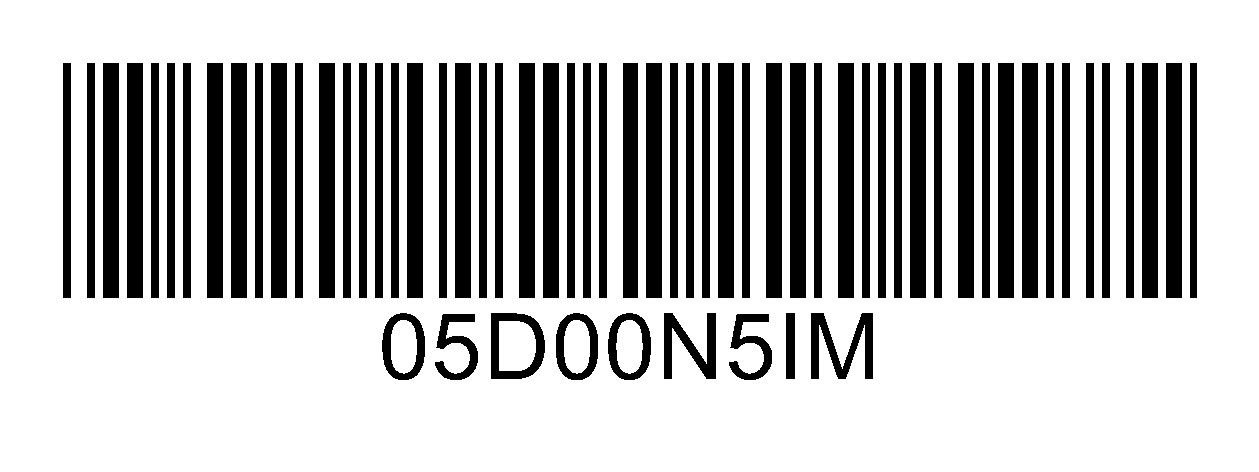 ##$Nr sprawy: <el:nr_sprawy>ROŚ.6220.38.2023OBWIESZCZENIENa podstawie art. 49 i art. 61 § 4 ustawy z dnia 14 czerwca 1960 r. Kodeksu postępowania administracyjnego (tj. Dz.U. z 2023 r. poz. 775 z późn. zm.) w związku z art. 74 ust. 3 ustawy z dnia 3 października 2008 r. o udostępnianiu informacji o środowisku i jego ochronie, udziale społeczeństwa 
w ochronie środowiska oraz o ocenach oddziaływania na środowisko (t.j.Dz.U.2023 r. poz. 1094 z późn. zm,),Burmistrz Szprotawyinformuje strony postępowania, iż w dniu dzisiejszym zostało wszczęte postępowanie administracyjne 
w sprawie wydania decyzji o środowiskowych uwarunkowaniach przedsięwzięcia polegającego na: Budowie i eksploatacji elektrowni fotowoltaicznej o mocy do 5,0 MW wraz z infrastrukturą towarzyszącą na działkach o numerach 151, 159, 160/2 gmina Szprotawa, obręb Dzikowice dla firmy OPTISOL Sp. z o.o. z Gdyni.Jednocześnie informuję, że wystąpiliśmy do Regionalnego Dyrektora Ochrony Środowiska w Gorzowie Wielkopolskim</el:instytucja>,<el:cecha></el:cecha><el:uli Powiatowej Stacji Sanitarno – Epidemiologicznej w Żaganiu oraz do Państwowego Gospodarstwa Wodnego Wody Polskie we Lwówku Śląskim <el:miejscowosc></el:miejscowosc><el:cecha>o wydanie opinii dotyczącej potrzeby przeprowadzenia oceny oddziaływania przedsięwzięcia na środowisko. Postępowanie zostanie zakończone wydaniem decyzji.W terminie 14 dni od daty wywieszenia niniejszego zawiadomienia, strony postępowania mogą uzyskać wszelkie niezbędne informacje oraz zgłosić ewentualne uwagi i wnioski do tutejszego Urzędu, pok. nr 3 lub telefonicznie pod nr tel. 68 376 07 79 w godzinach od 800 - 1400.Burmistrz Szprotawy   Mirosław GąsikZgodnie z art. 13 ogólnego rozporządzenia o ochronie danych osobowych z dnia 27.04.2016 r. (Dz. Urz. UE L 119 z 04.05.2016) informuję, iż:1) Administratorem Pana/Pani danych osobowych jest Burmistrz Szprotawy, ul. Rynek 45, 67-300 Szprotawa,2) kontakt z Inspektorem Ochrony Danych: inspektor@cbi24.pl , listownie: ul. Rynek 45, 67-300 Szprotawa,3) Pana/Pani dane osobowe przetwarzane będą w celu załatwienia niniejszej sprawy - na podstawie art. 6 ust. 1 lit. c, ogólnego rozporządzenia o ochronie danych osobowych z dnia 27 kwietnia 2016 r zgodnie z ustawą z dnia 8 marca 1990 o samorządzie gminnym, a także na podstawie: ustawy o udostępnianiu informacji o środowisku i jego ochronie, udziale społeczeństwa w ochronie środowiska oraz o ocenach oddziaływania na środowisko,4) odbiorcami Pana/Pani danych osobowych będą wyłącznie podmioty uprawnione do uzyskania danych osobowych na podstawie przepisów prawa,5) Pana/Pani dane osobowe przechowywane będą w czasie określonym przepisami prawa (zgodnie z instrukcją kancelaryjną w oparciu o jednolity rzeczowy wykaz akt), 6) posiada Pana/Pani prawo żądania od administratora dostępu do danych osobowych, prawo do ich sprostowania, usunięcia lub ograniczenia przetwarzania, prawo do wniesienia sprzeciwu wobec przetwarzania,7) ma Pana/Pani prawo wniesienia skargi do organu nadzorczego tj. Prezesa Urzędu Ochrony Danych Osobowych,8) podanie danych osobowych w zakresie wymaganym obowiązującymi przepisami prawa jest obligatoryjne, w pozostałym zakresie ma charakter dobrowolny,9) Pana/Pani dane osobowe nie będą przetwarzane w sposób zautomatyzowany w tym również w formie profilowania.</el:nr_sprawy>